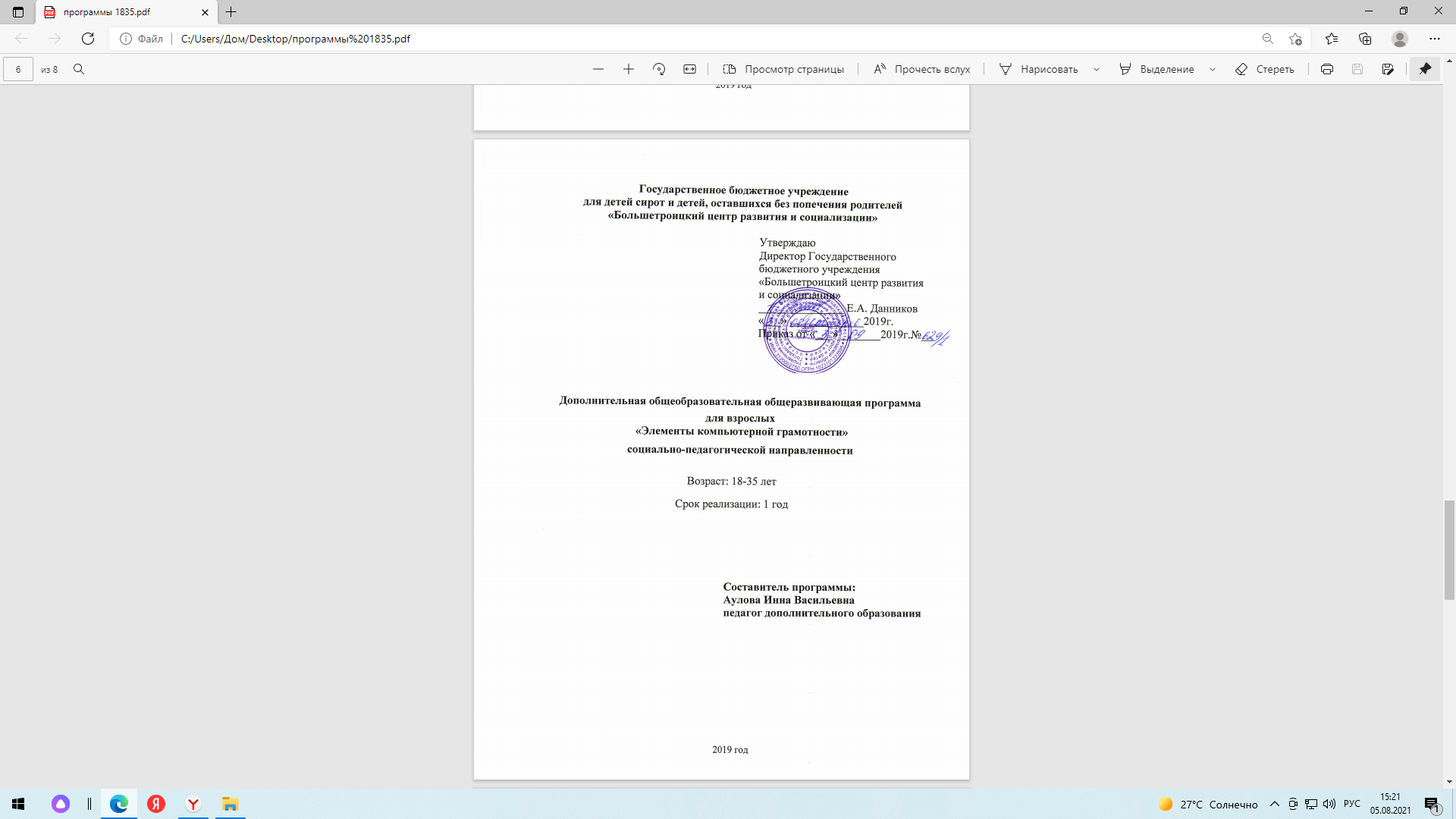 Паспорт программыОглавление
1. Комплекс основных характеристик программы:
1.1 Пояснительная   записка
1.2 Цель и задачи программы
1.3 Содержание программы
1.4 Позиция педагога на занятиях1.5 Формы и режим занятий1.6 Примерная структура занятия1.7 Описание групп воспитанников1.8 Предполагаемые результаты 1.9 Психолого-педагогическая характеристика детей с ТМНР1.10 Учебный план. 1.11 Содержание учебного плана 1.12 Формы аттестации.1.13 Оценочные материалы2. Комплекс организационно-педагогических условий:
2.1 Условия реализации программы
2.2 Список литературы
ПриложенияКомплекс основных характеристик программыПояснительная запискаНаправленность и вид программыПрограмма дополнительного образования «Элементы компьютерной грамотности» модифицированная, по уровню усвоения программа общеразвивающая. Программа способствует техническому, интеллектуальному развитию воспитанников формирует у них основы компьютерной, информационной грамотности. Обучающиеся приобретут специальные знания и навыки работы на компьютере.Кружок «Занимательный компьютер» имеет социально-педагогическую направленность, так как занятия по данной программе способствуют развитию творческих, исследовательских, конструкторских способностей обучающихся. Актуальность программыМир компьютеров все больше и больше вторгается в нашу жизнь. Введение компьютерного класса в педагогический процесс центра позволяет переложить на него часть дидактической нагрузки, делая при этом процесс обучения более интересным, разнообразным и интенсивным. Компьютер не заменяет традиционное занятие, а только дополняет его.Для успешного обучения важен не столько набор знаний, сколько развитое мышление, умение получать знания, использовать имеющиеся навыки для решения различных учебных задач. Большие возможности при этом раскрываются при работе с компьютером. Одним из факторов, обеспечивающих эффективность образования, является непрерывность и преемственность в обучении.Дополнительная общеобразовательная общеразвивающая рабочая  программа «Элементы компьютерной грамотности» для получателей социальных услуг с тяжелыми множественными нарушениями развития (ТМНР), (далее Программа), проживающих в условиях центра, разработана на основе  Федерального  государственного образовательного  стандарта;  программы курса “Класс МалЫШЕЙ”, Школы дистанционной поддержки образования детей-инвалидов и детей,  не посещающих образовательные учреждения по состоянию здоровья  (i-Школа), департамента образования г. Москвы. Разработчики курса: Сухарев В.И., Сухарева М.Б., Этингоф Т.А. (электронное приложение).Программа составлена с учетом санитарно-гигиенических требований, возрастных особенностей воспитанников 18-35 лет и рассчитана на работу в учебном компьютерном классе, в котором имеется 5 учебных мест и одно рабочее место – для педагога.Программа рассчитана на воспитанников с ТМНР, не владеющих навыками чтения, письма и арифметических действий, не имеющих навыков обращения с компьютером. Программой предусмотрено индивидуальное творчество обучающихся в наиболее интересном для них направлении.С помощью программы воспитанник может получить возможность овладеть компьютером и применять эти знания на практике. Программные средства, используемые в программе, обладают разнообразными графическими возможностями, понятным взрослым, что позволяет легко и быстро их освоить, а так же организовать разнообразную интересную деятельность с четким переходом от одного вида работы к другому, с конкретными заданиями. При этом будет развиваться произвольное внимание детей. Данная программа предусматривает не только обучение работе на компьютере, но и развитие творческих, интеллектуальных способностей.Несмотря на общие возрастные особенности, каждый ребенок индивидуален в своем развитии, поэтому программа предусматривает индивидуальный подход к каждому воспитаннику. В рамках занятий в кружке детям предоставляется возможность личностного самоопределения и самореализации по отношению к стремительно развивающимся  информационным технологиям и ресурсам.Отличительной особенностью Программы является: ассоциативно-рефлекторный способ усвоения учебной информации, включающий в себя следующие этапы: восприятие учебного материала; его осмысление, доведенное до понимания внутренних связей и противоречий; запоминание и сохранение в памяти изученного материала; применение усвоенного в практической деятельности.Основным этапом процесса обучения выступает развитие активной мыслительной деятельности обучаемых по решению теоретических и практических учебно-игровых задач. Большие возможности при этом раскрываются при работе с компьютером.Основные идеи, на которых базируется программаВ современной педагогике особое внимание уделяется комплексу поведенческих навыков, которые формируются у ребенка в процессе его социализации. В педагогической литературе этот комплекс навыков объединен общим названием «Life skills». Мы обозначим его как «жизненно важные навыки». На занятиях компьютерной грамотности в кружке «Занимательный компьютер» у обучающихся формируются следующие жизненно важные навыки (см. приложение №1):- управления эмоциями, адекватного поведения в стрессовых ситуациях- творчества- работы с информацией- решения и исполнения решений- позитивного и конструктивного отношения к собственной личности- самооценки- общения- продуктивного взаимодействия- критического мышления- творческого мышления1.2 Цель и задачи программыЦель: развитие интеллектуальных и творческих способностей у детей с ТМНР посредством информационных технологий. Предметные задачи:Познакомить детей с работой за компьютером.Сформировать эмоционально-положительное отношение к компьютеру.Организация каждого занятия с опорой на потребности и возможности детей, создание условий для сохранения детской индивидуальности.Креативность занятий с вариативным использованием дидактического материала.Метапредметные задачи:Расширение, углубление сенсорного опыта, развитие чувства ритма и эмоционально – образного развития ребенка.Развить познавательные способности, мышление, внимание, память, волю.Личностные задачи:Помочь обучающимся в самопознании и самореализации личности.Развить творческий подход к выполнению задания, аккуратность, усидчивость.Воспитать у детей:- интерес к избранному виду деятельности;- доброжелательное отношение друг к другу, окружающим людям;- умение работать в группе, коллективе;- упорство в достижении цели;- сформировать устойчивый интерес к обучению и потребности в общении.1.3. Содержание программыМногообразие решаемых задач обусловило сложную структуру занятий.   Каждое занятие состоит из заданий, которое можно сгруппировать в несколько блоков:1.	Освоение навыков работы с компьютером;2.	Задания на развитие логического мышления;3.	Ритмические задания, как продолжение логических последовательностей и как основы ритмики;4.	Задания на формирование пространственных и временных представлений. Ориентирование на листе бумаги и на экране компьютера;  пространственные предлоги; 5.	Письмо – рисование, развитие мелкой моторики, задания  на развитие графических навыков;6.	Изобразительное искусство. Рисование, лепка, аппликация, конструирование;7.	Литература. Прослушивание литературных отрывков;8.	Задания на развитие сенсорных умений; на развитие неречевого слуха; разных видов памяти: зрительной, слуховой, моторной, тактильной, эмоциональной;9.	Прослушивание музыкальных отрывков.Занятия носят комплексный характер, что дает возможность устранить перегрузку. Задания каждого развивающего блока от занятия к занятию повторяются с усложнениями и вариациями. Какие – то задания могут оказываться частью основных упражнений (например, в письме может появиться упражнения на ритм – движение или на расслабление – напряжение мышц руки).В основе лежит дидактическая игра, создающая мотивацию к деятельности. Воспитанникам предлагается дидактическая игра, в ходе которой они вспоминают то, что поможет им познакомиться с новой темой (актуализация знаний и умений). Игра должна быть такой, чтобы в ходе ее в деятельности воспитанника не возникало затруднения. Каждый воспитанник должен принять участие в игре.Программа реализуется, опираясь на систему основных и специальных дидактических принципов на основе системно - деятельностного подхода, а именно:- принцип учета индивидуальных возрастных, психологических и физиологических особенностей каждого ребёнка, обеспечивающих рост творческого потенциала, познавательных мотивов, обогащение форм взаимодействия со сверстниками и взрослыми в познавательной деятельности;- предотвращение наступления утомления, используя для этого разнообразные средства (чередование умственной и практической деятельности, преподнесение материала небольшими дозами, использование интересного и красочного дидактического   материала и средств наглядности);- принцип целостного представления о мире, предполагающий формирование у воспитанников обобщенного системного представления о мире (природе, социокультурном мире, о себе самом);- принцип творчества, означающий максимальную ориентацию на творческое начало в учебной деятельности детей, приобретение ими собственного опыта творческой деятельности. - принцип психологической комфортности, предполагающий снятие всех стрессо - образующих факторов учебного процесса, создание на занятиях доброжелательной атмосферы, ориентированной на реализацию идей педагогики сотрудничества, развитие диалоговых форм общения; проявление педагогического такта; постоянное поощрение за малейшие успехи, своевременная и тактическая помощь каждому воспитаннику, развитие в нём веры в собственные силы и возможности.Программа актуальна, так как при условии систематического использования электронных мультимедиа обучающих программ в учебном процессе в сочетании с традиционными методами обучения и педагогическими инновациями значительно повышается эффективность обучения воспитанников с ТМНР. При этом происходит качественное усиление результата образования вследствие одновременного воздействия нескольких технологий. Компьютер несёт в себе образный тип информации, понятный детям, которые в совершенстве не владеют техникой чтения и письма. Движение, звук, мультипликация надолго привлекает внимание ребёнка, а значит, обеспечивает дополнительную учебную мотивацию, активизирует познавательную деятельность, гармонизирует личностные и поведенческие проявления. Все это в конечном итоге помогает ему   более осмысленно видеть окружающий мир, более успешно в нем ориентироваться.Программа педагогически целесообразна, потому что для усвоения задач для детей создаются условия для развития всех видов памяти: образной, эмоциональной, зрительной, слуховой, логической. Компьютерные технологии позволяют ставить перед воспитанником и помогать ему решать познавательные и творческие задачи с опорой на наглядность и ведущую для этого возраста деятельность – игру.Следуя правилам игры, добиваясь решения поставленной задачи, воспитанники тренируют не только те или иные навыки работы с компьютером, а и развивают высшие психические функции. Каждое занятие в кружке «Занимательный компьютер» вызывает у  воспитанников  эмоциональный подъем, неудачный  ход  игры  побуждает  обращаться за помощью к педагогу, так как компьютер также является средством для обучения важным аспектам коммуникации, необходимой  для  совместной  деятельности. Применение компьютерной техники позволяет сделать занятие привлекательным для детей, осуществлять индивидуализацию обучения, объективно и своевременно проводить контроль и подведение итогов. Развивающий эффект зависит от дизайна программы, доступности ее для ребенка, соответствия его уровню развития и интересу, так как педагог принимает во внимание зону ближайшего развития каждого ребенка, а применение информационных компьютерных технологий позволяет реализовать дифференцированный подход к детям с разным уровнем готовности к обучению. Роль педагога заключается не только в предоставлении детям свободы, но и в помощи по освоению новых знаний, а так, же в поощрении успехов детей, что очень важно для них. 1.4 Позиция педагога на занятиях состоит:В умение поощрять самостоятельность ребёнка.В умении оказывать помощь лишь тогда, когда о ней попросит ребенок.В умении быть соучастником в совместном деле, не навязывая свою точку зрения, особенно в творческих работах. На занятиях не даются указания взять навык или объем знаний; нет стрессовых ситуаций с контролем и оценкой;В умении вовремя заметить переутомление ребенка и предложить поменять род занятий.Педагог помогает ребенку организовать работу и рабочее пространство.Представленная Программа достаточно гибкая, ориентировочная, оставляющая возможность применять ее творчески, адаптируя к конкретному ребёнку, учитывая зону его актуального развития, «зону ближайшего развития».На основе данной Программы, если воспитанник её не осваивает, разрабатывается специальная индивидуальная общеразвивающая Программа, учитывающая индивидуальные образовательные потребности воспитанника с ТМНР.1.5 Формы и режим занятийОсобенности организации деятельности:- форма организации объединения: кружок «Занимательный компьютер»;- статус, вид группы: комплексная;- состав группы: постоянный;- особенности набора детей: свободный;- форма занятий: индивидуальные, групповые. В связи с санитарно-гигиеническими требованиями, которые запрещают работу двух-трёх обучающихся за одним компьютером и нехваткой оборудования для персонального обучения каждого, группы разбиты на подгруппы по 5 человек;- количество обучающихся: 15 человек;- возраст обучающихся: 18-35 лет;- количество часов в неделю: 1- количество часов за учебный год: 40- место занятий: Большетроицкий центр развития и социализации  (учебный кабинет №74);Объём и сроки исполнения:Сроки прохождения программы определяются индивидуально для каждого конкретного ребенка, исходя из его возможностей. Предлагаются лишь ориентировочные сроки работы с воспитанниками по каждому этапу обучения.Занятия в кружке «занимательный компьютер» по формированию элементов компьютерной грамотности проводятся во второй половине дня;  Материал программы предполагается освоить за один учебный год, в котором учитывается образовательные потребности воспитанников с ТМНР. Режим занятий:Занятия могут корректироваться, и проводиться в соответствии с режимом дня учреждения. Продолжительность учебного часа: 30 мин, в том числе, компьютерные игры не более 10-15 минут.Форма организации деятельности воспитанников на занятии:1. Демонстрационная – работу на компьютере выполняет воспитатель, а воспитанники наблюдают;2. Фронтальная – подача материала всей группе воспитанников;3. Индивидуальная - самостоятельная работа воспитанника с оказанием помощи педагога воспитаннику при возникновении затруднения, не уменьшая активности ребёнка и содействуя выработке навыков самостоятельной работы;4. Практическая – когда воспитанникам предоставляется возможность самостоятельно построить свою деятельность на основе принципа взаимозаменяемости, ощутить помощь со стороны друг друга, учесть возможность каждого на конкретном этапе деятельности;5. Творческий проект – выполнение работ в микрогруппах на протяжении нескольких занятий.Форма организации занятий:Индивидуальная, подгрупповая (от 2 до 5 человек).   Комбинированное занятие, интегрированное занятие, экскурсия. Методы обучения:- словесные (объяснение, рассказ);- игровой (игровые обучающие задания);- наглядные (показ, демонстрация, иллюстрирование, работа по подражанию, по образцу); - практический (тренинг, упражнения, игра, задание);- убеждения;- наблюдения.Каждое занятие обязательно включает:Развивающее задание с применением наглядного материала, направленного на развитие психических процессов детей;Компьютерную игру, направленную на решение определенных обучающих и развивающих задач;Релаксацию.1.6 Примерная структура занятия:На каждом занятии воспитанники знакомятся с правилами техники безопасности и правилами поведения в компьютерном классе. Каждое занятие комплексное. Оно включает в себя 3 этапа.I. Подготовительный этап:Идет погружение ребенка в занятие через развивающие игры, беседы, которые помогут ему справиться с поставленной задачей. Включается пальчиковая гимнастика для подготовки зрительного, моторного аппарата к работе. Сюда входит:Организационный момент (1- 2 мин)Разминка. Пальчиковая игра. / Короткие логические задачи, задачи на развитие внимания. (3-5 мин)Работа по решению задач дидактических игр для развития внимания, слуховой и зрительной памяти, элементов наглядно-образного мышления и развитие познавательных интересов, элементов логического мышления (сравнение, анализ, обобщение и пр.), работа на печатных листах (15 мин).4. Физкультминутка (1 - 2 мин)II. Работа на компьютере:Включает в себя овладение способом управления программой для достижения результата и самостоятельности ребенка за компьютером.                       Сюда входит:5. Работа с компьютером (8-10 мин) III. Заключительный этап.Необходим для снятия зрительного напряжения (проводится гимнастика для глаз); для снятия мышечного и нервного напряжений (точечный массаж, массаж впередистоящему, комплекс физических упражнений, расслабление под музыку).  Сюда входит:6. Релаксация (гимнастические упражнения для глаз): (1- 2 мин)7. Подведение итогов (2 мин).1.7 Описание групп воспитанниковНа основе анализа психолого-педагогических данных диагностики, состав воспитанников делится на условные группы (А, В, С по степени выраженности нарушений, развития умений и навыков). Состав воспитанников в группе может быть смешанным, включающим представителей разных типологических групп. Смешанное комплектование воспитанников может создавать условия, где дети учатся подражать и помогать друг другу. Под особыми образовательными потребностями детей с умеренной, тяжелой, глубокой умственной отсталостью, с ТМНР следует понимать комплекс специфических потребностей, возникающих вследствие выраженных нарушений интеллектуального развития, часто в сочетанных формах с другими психофизическими нарушениями. Учет таких потребностей определяет необходимость создания адекватных условий, способствующих коррекции и развитию личности воспитанников.	С воспитанниками работа осуществляется как на индивидуальных, так и на подгрупповых занятиях.1.8 Предполагаемые результатыРезультативность обучения оценивается только строго индивидуально с учетом особенностей психофизического развития и особых образовательных потребностей каждого воспитанника. В связи с этим, требования к результатам освоения образовательных программ представляют собой описание возможных результатов образования данной категории воспитанников. Возможные   личностные результаты   обучения в процессе совместных действий или по подражанию:- пользоваться указательным жестом, согласуя движения глаза и руки;- слушать и проявлять интерес к речевым высказываниям взрослых, рассказам, стихам,  потешкам, песенкам;- выполнять действия по простым речевым инструкциям, отвечать на простые вопросы о себе и ближайшем окружении.- вступать в общение друг с другом (парное), с педагогом.- выполнять правила поведения в компьютерном классе;- выполнять требования по технике безопасности;- выполнять упражнения, сохраняющие зрение;- выражать с помощью вербальных и невербальных средств общения свои впечатления (звукоподражания, отдельные слова), возможности, желания: я могу, я хочу, мне нравится.- демонстрировать готовность к совместным действиям со взрослым: принимать помощь взрослого, разрешать дотрагиваться до своих рук, принимать поглаживание по голове, выполнять со взрослым совместные действия;- отвечать на вопрос, указывая жестом или словом;- понимать слова, используемые педагогом при создании конструкций, возьми, поставь, принеси, кубик, кирпичик, палочка, дорожка, лесенка, ворота, гараж, заборчик;- ориентироваться в нравственном содержании и смысле поступков как собственных, так и окружающих людей (можно - нельзя, хорошо - плохо);- адекватно вести себя в знакомых ситуациях в группе, в классе, используя накопленный практический опыт взаимодействия с людьми и предметами окружающего мира.Возможные предметные результаты обучения в процессе совместных действий или по подражанию:- где находится компьютерный класс;- о приёмах работы с мышью.- о экране монитора;- выполнять действия с мышью;- прослеживать взглядом движения стрелки – указателя, связывать с движением мышки по столу;- выделять предмет из общего фона;- различать пространственные отношения между предметами по горизонтали, вертикали;- выделять группу предметов по указанному признаку;- складывать разрезную картинку из двух частей;- прослушивание и нахождение картинок и пиктограмм, соответствующих тексту стихов и сказок.- понимать и использовать пиктограммы.- различать время суток: день и ночь.- ориентироваться в пространстве в горизонтальной плоскости; - проводить непрерывную плавную линию пальцем и карандашом между двумя ломаными линиями, повторяя изгиб;- проводить волнистые линии по контуру, не отрывая карандаша от бумаги;- обводить пальцем по контуру простые нарисованные предметы, следить за тем, чтобы пиния была плавной; штриховать простые предметы сверху вниз.1.9 Психолого-педагогическая характеристика воспитанника с ТМНРДети с ТМНР неоднородны по своему составу, характеризуются выраженным недоразвитием мыслительной деятельности, препятствующим освоению предметных учебных знаний. Отличительной особенностью является разная степень выраженности интеллектуального снижения и психофизического развития в пределах одного возраста. Именно это обстоятельство создает трудности комплектования групп обучения, составления образовательных программ, выбора методов и средств обучения. Меньшая часть получателей социальных услуг владеет элементарной речью: могут выразить простыми словами и предложениями свои потребности, сообщить о выполненном действии, ответить на вопрос взрослого отдельными словами, словосочетаниями или фразой. У некоторых – речь может быть развита на уровне развернутого высказывания, но часто носит формальный характер и не направлена на решение задач социальной коммуникации. Другая часть воспитанников, не владея речью, может осуществлять коммуникацию при помощи естественных жестов, графических изображений, вокализаций, отдельных слогов и стереотипного набора слов. Не все воспитанники понимают обращенную к ним речь. Моторные функции рук обычно не нарушены, однако формирование предметных действий затруднено в связи со слабой                            мотивационной стороной деятельности. Особенности эмоционально-волевого развития детей затрудняют обучение этих детей в условиях группы. На начальном этапе обучения они нуждаются в постоянном внимании и индивидуальном сопровождении со стороны педагога. Получатели социальных услуг с ТМНР к началу обучения могут поддерживать ситуативный контакт с взрослым, в ряде случаев идут на контакт самостоятельно и проявляют интерес к взаимодействию. В процессе взаимодействия способны принимать помощь разъясняющего и обучающего характера. Перенос усвоенных способов действий возможен только с помощью взрослого. В основном преобладают действия по подражанию и образцу. Самостоятельная деятельность возможна при условии ранее усвоенных способов действий и организующей помощи. В процессе деятельности доступно сравнение своих действий с образцом. Отмечается эмоциональная реакция на успехи и неудачу, понимание похвалы и порицания. Дети с ТМНР часто самостоятельно контакт не инициируют. Для них характерно пассивное подчинение, обнаруживаются трудности в понимании устного обращения, требуется наглядно-действенная инструкция с жестовым или мимическим уточнением. Отмечается слабый интерес к новым предметам. Привлечь их внимание к чему-либо удается лишь на очень непродолжительное время. При выполнении заданий затруднено принятие помощи взрослого. 1.10 Учебный план.1.11 Содержание учебного плана1.12 Формы аттестации.Для проверки эффективности и качества реализации программы применяются различные способы отслеживания результатов. Виды контроля включают:- входной контроль проводится в начале учебного года (сентябрь-октябрь) для выявления сформированности основных линий развития и всех видов детской деятельности. Обследование направлено на выявление актуального уровня развития ребенка (самостоятельное выполнение заданий), зоны его ближайшего развития (возможности ребенка при выполнении заданий с помощью взрослого), а также предполагает фиксацию статуса воспитанника «ниже зоны ближайшего развития», что указывает на чрезвычайно низкий темп его обучаемости и слабые потенциальные возможности;- итоговый контроль (май) проводится в конце учебного года. По результатам диагностики отслеживается положительная динамика освоения детьми программы.Все виды контроля охватывают:- развитие психических процессов (внимание, память, мышление, воображение);- развитие моторики;- пространственную ориентацию;- способности выполнять инструкции, настойчивости в достижении цели;- коммуникативные навыки и умения;- знания, получаемые на занятиях. Формы проведения контроля за усвоением изучаемого материала: беседа, игра, наблюдение, дидактическое упражнение и т.д.Проводя анализ полученных результатов обучения ребенка с ТМНР, педагог сравнивает динамику показателей самого ребенка с теми, которые он демонстрировал в самом начале занятий. В этом случае, педагог достиг положительного результата, если ребенок с удовольствием встречается с педагогом, испытывает положительные эмоции от занятий и общения с педагогом, если прослеживается развитие мелкой моторики рук, ребенок справляется с более мелкой и сложной работой, чем раньше, способен заинтересованно работать более длительное время, может анализировать свою работу и радоваться своим удачам.Процесс контроля в работе с каждым ребенком очень индивидуален и зависит от конкретных психических и физических особенностей ребенка. 1.13 Оценочные материалыВ кружке «Занимательный компьютер» задания для определения предметных результатов по дополнительной общеобразовательной общеразвивающей программы для взрослых «Элементы компьютерной грамотности» по выявлению уровня развития навыков работы с манипулятором «Мышь» с применением игр компьютерной программы курса «Класс МалЫШЕЙ» школы дистанционной поддержки образования детей-инвалидов и детей,  не посещающих образовательные учреждения по состоянию здоровья  (i-Школа), департамента образования г. Москвы.Вводные сведения: компьютерная программа курса «Класс МалЫШЕЙ» служит для освоения навыков работы с компьютером, в том числе освоение навыков работы с манипулятором «мышь».Ключом для овладения манипулятора «мышь» являются зрительно-тактильные ориентировочные действия.Цель работы: проверить у детей навыки работы с манипулятором «Мышь», так как владение способами управления событиями на экране с помощью оператора «мышь» является обязательным компонентом компьютерной грамотности пользователя.Навыки работы с манипулятором «Мышь» проверяются по четырём направлениям: 1 - Правильный захват мыши кистью руки; 2 -  Щелчок по левой стороне мышки;3 - Наведение  стрелки-указателя на объект и действия с объектом по заданию;4 - Перетаскивание объекта мышкой. Для этого используются компьютерные развивающие игры из компьютерной программы «Класс МалЫШЕЙ»: «Мыльные пузыри», «Поиграем в щелчки», «По дороге к бабушке», «Собери круглое и зелёное», «Разложи сыр по коробочкам».II. Комплекс организационно-педагогических условий2.1.Условия реализации программыОрганизация пространства:Занятия проходят в компьютерном классе с соответствующими общими требованиями соблюдения санитарно-гигиенических норм образовательного процесса, пожарной и электробезопасности,  охраны труда.Материально-техническое обеспечение:Организация учебного места обучающегося воспитанника:  - рабочее место (компьютерный стол, для каждого ребёнка, оборудованное трехплатформенным компьютером и дополнительными устройствами, с достаточным программным обеспечением, качественным звуком, регулируемый стул, графический планшет BAMBOO (для рисования), клавиатура большая, клавиатура специальная, манипулятор «Мышь»; - рабочее место для каждого ребёнка для занятий с дидактическими играми, для   выполнения заданий в тетрадях, на альбомных листах. Рабочее место педагога дополнительного образования:-стол одно тумбовый оборудованный компьютером и дополнительными устройствами (сканер, принтер лазерный сетевой), с достаточным программным обеспечением, качественным звуком; - мультимедийный проектор с подставкой;-экран на штативе;-Эффектон Студио. Комплекс компьютерных психодиагностических и коррекционных методик;- «Цицерон. ЛОГО диакор 1» Компьютерная комплексная психолого-педагогическая коррекционно-диагностическая программа и другие методические материалы;- дидактические игры;- магнитная доска; - многоразовые карточки для рисования двумя руками, Smile-Dekor;- линейки для рисования двумя руками;- USB накопитель Maxtor. - CD-дискиМультимедийные материалы:Презентация «Компьюшины советы»; компьютерная программа «Класс МалЫШЕЙ»: развивающие компьютерные игры: «Мыльные пузыри», «Собери яблоки», «Помоги мышке». «Стадо овечек», «Картина-аппликация»,	«Собери геометрические бусы», «Собери цветные бусы», «Собери разноцветные бусы», «Бусы для танцев», «Рамка для портрета», «Рамка для портрета», «Рамка для портрета». «Удав», «Разложи в пенале», «Стадо овечек», «Что на подоконнике стоит?». Презентация «Я и мои помощники». «Идём по горам: вверх, вниз», «Рисуем двумя руками сразу», «Горы разной высоты», «А горы всё выше, а горы всё круче», «Картина-аппликация», «Картина-аппликация», «Уложи Мышонка спать». «Управляем кораблём», «Прятки», «Найди хвосты», «Ночные звуки», «Прокладываем курс».Лекционный материал:- Адаптированный вариант методики  обследования познавательного развития  Е.А. Стребелевой;- Плакат «Компьютер»;- картотека дидактических игр по формированию логического мышления: по классификации, по установлению причинно-следственных связей, загадки, по ориентировке в пространстве, наглядному моделированию, по обобщённым представлениям о свойствах и качествах предметов, по формированию целостного образа предмета, по развитию тактильно-двигательного восприятия, слухового восприятия; картотека физ. минуток, пальчиковой гимнастики, гимнастики для глаз;-картотека двигательных диктантов, графических схем: «Найди, шагая», «Куда указывает стрелка», «Покажи направление»,  «Покажи то, что я назову», «Проведи линию».Дидактические материалы: -  функционально ориентированные пособия: геометрические фигуры разной величины, полоски цветного картона разной длины и ширины; - компакт-диски с записями различных мелодий и детских песен; - игры на познание и закрепление свойств окружающих предметов, направленные на развитие тактильных ощущений, зрительного, слухового восприятия;-  иллюстративный и образно-символический материал: (наборы карточек с разнообразными изображениями, серии картинок и т. п.) пространственного расположения предметов, условные схематические изображения предметов, по установлению сходства и различия, классификационных признаков, по определению временных последовательностей, пространственных отношений;  -   карточки с изображением различного количества предметов.   - материалы и принадлежности для выполнения графических заданий: цветных карандашей, цветных фломастеров. Палочки счетные (пластмассовые) одного цвета и разноцветные.2.2 Список литературыhttp://old.home-edu.ru/ http://www.knigi-psychologia.com/osobennosti-detei-umerennoi-tyajeloi-stepenyu-otstalosti-a-1023.html  Из книги: Знаете ли Вы нас? Методические рекомендации для изучения детей с умеренной и тяжелой умственной отсталостью Забрамная С.Д., Исаева Т.Нhttps://yadi.sk/i/AJ30_IwcnDcaD - Каталог компьютерных игр «Класс МалЫШЕЙ».Баряева Л.Б., Гаврилушкина О.П., Зарин А.П., Соколова Н.Д. Программа воспитания и обучения дошкольников с интеллектуальной недостаточностью. СПб., 2001.Гаврилова О. И. Социальная реабилитация детей-инвалидов средствами культурно-досуговой деятельности (на примере ГУ Центра реабилитации детей-инвалидов г. Лаишево) [Текст] // Вестн. Казан. гос. ун-та культуры и искусств. - 2005. - № 3. - С.Гаврилушкина О.П.,  Использование знаково-символических средств до школьниками с интеллектуальной недостаточностью. Источник: Сб. докладов Межреспубликанской научно-практической конференции  «Ранняя социализация детей дошкольного возраста с особенностями психофизического развития». Минск.Горячев А.В., Ключ Н.В. Всё по полочкам. Методические рекомендации к курсу информатики для дошкольников. – М.: «Баласс», 2002.Екжанова Е.А., Стребелева Е.А. Коррекционно-развивающее обучение и воспитание. Программа дошкольных образовательных учреждений компенсирующего вида для детей с нарушением интеллекта –– М.: Просвещение, 2005. Кукушкина О.И. Применение информационных технологий в специальном образовании в России // Интегративные тенденции современного специального образования.- М.: Полиграф-сервис, 2003.- С.Кукушкина О.И. Компьютерные программы для детей с отклонениями в развитии// Дефектология. – 2003. – № 6.Метиева Л.А., Удалова З.Я.  Сенсорное воспитание детей с отклонениями в развитии: Сборник игр и игровых упражнений.  М.: Издательство «Книголюб»,2007. Программа курса «Класс МалЫШЕЙ».  Разработчики курса: Сухарев В.И., Сухарева М.Б., Этингоф Т.А. Департамент образования города Москвы. Школа дистанционной поддержки образования детей-инвалидов и детей,  не посещающих образовательные учреждения  по состоянию здоровья (i-Школа).Программа образования учащихся с умеренной и тяжелой умственной отсталостью / Л. Б. Баряева, Д. И. Бойков, В. И. Липакова и др.; Под.ред. Л. Б. Баряевой, Н. Н. Яковлевой. — СПб.: ЦДК проф. Л. Б. Баряевой, 2011.Психолого-педагогическая диагностика развития детей раннего и дошкольного возраста: метод, пособие: с прил. альбома «Наглядн. материал для обследования детей»/[Е. А. Стребелева, Г. А. Мишина, Ю. А. Разенкова и др.]; под ред. Е. А. Стребелевой. — 5-е изд. — М.: Просвещение, 2014.Сборник СанПиН.Симонович, С.В. Занимательный компьютер. Книга для детей, учителей и родителей / С.В.Симонович, Г.А. Евсеев. - М.: АСТ-Пресс; Издание 2-е, перераб. и доп., 2012. - 368 c.ПРИЛОЖЕНИЯприложение №1Жизненно важные навыки,
которые формируются у обучающихся на занятиях кружка «Занимательный компьютер » Навыки управления эмоциями, адекватного поведения в стрессовых ситуациях (помочь обучающимся освоить практические умения, которые помогут ему спокойно и уверенно чувствовать себя в любой ситуации общения и взаимодействия, осознавать и анализировать собственные эмоции и эмоциональные состояния, видеть и понимать эмоции, эмоциональные состояния и чувства других людей, соотносить свои эмоции с эмоциями других, видеть сходство и различие в эмоциональных реакциях различных людей в одной и той же ситуации, произвольно регулировать собственные эмоциональные состояния)Навыки творчества (стимулировать мотивацию к творчеству; создавать условия для переживания и осознания интеллектуального удовольствия, сопровождающего процесс создания нового – творческий процесс в каких бы видах он не происходил).Развитие навыков работы с информацией (научить ребенка приемам и способам работы с информацией любого рода, воспринимать и анализировать информацию, вырабатывать собственное мнение и обосновывать его, строить доказательство и умозаключение, ясно и конкретно выражать свои мысли, слушать, воспринимать и обдумывать мысли, доказательства, умозаключения партнера).Навыки решения и исполнения решений (научить осознанному, целенаправленному решению проблем).Навыки позитивного и конструктивного отношения к собственной личности (помочь познавать свой характер, свои достоинства, недостатки и желания. Эти навыки дают возможность адекватно оценивать себя, свои способности и возможности).Навыки самооценки (формирование у обучающихся правильной самооценки, создание условий для продуктивных изменений самооценки частных характеристик, которые
модифицируются под влиянием новой информации, опыта, оценок окружающих, объективного анализа достижений).Навыки общения (освоение обучающимися конструктивных навыков общения).Навыки продуктивного взаимодействия (способствовать конструктивному и
«цивилизованному» выстраиванию отношений с другими людьми).Навыки критического мышления (формировать способность объективно анализировать, систематизировать, и умело использовать информацию любого вида).Навыки творческого мышления (развивать способность творчески решать ситуации повседневной жизни, опираясь на свой собственный опыт и знания, а также на информацию об опыте, знаниях и достижениях других людей)приложение №2Задания для оценочного материалаЗадание №1 «Правильный захват мышки кистью руки».Для правильного положения руки при работе с "мышью" ребёнок должен выполнить шаги:1. Обхватить мышку кистью руки, плотно прижав по сторонам большим пальцем и мизинцем.2. Рука  не должна быть напряжена, для упора рука опирается на стол.3. Перемещать мышь по столу, не отрывая ее от поверхности.4.Для пользователя-правши над левой кнопкой располагается указательный палец. Над правой кнопкой - средний палец.Результат: Ребёнок правильно захватывает мышку кистью руки, свободно располагает пальцы, перемещает мышку по столу.Задание №2  «Щелчок по левой стороне мышки».Для выполнения щелчка по левой кнопке мышки ребёнок должен выполнить шаги:1.Обхватить мышку кистью руки;2.Расположить указательный палец над левой кнопкой мышки;3.Производить щелчки, согласно инструкции по игре «Мыльные пузыри», «Поиграем в щелчки».Результат: Ребёнок производит щелчки по левой стороне мышки. Задание №3 «Наведение  стрелки-указателя на объект и действия с объектом по заданию».Для  наведения стрелки указателя на объект ребёнок должен выполнить шаги:1. Прослушать инструкцию по компьютерной игре «Собери яблоки».2. Правильно обхватить мышку кистью руки;3. Навести стрелку-курсор на объект, произвести щелчок мышкой.Результат: Ребёнок умеет работать в системе «взор – экран монитора (стрелка-указатель), рука – мышка», выполнять действия по инструкции игры.Задание №4 «Перетаскивание объекта мышью».Для  перетаскивания объекта мышкой ребёнок должен выполнить шаги:1. Прослушать инструкцию по игре «По дороге к бабушке» или «Разложи сыр по коробочкам».2. Правильно обхватить мышку кистью руки;3. Навести стрелку-курсор на объект, удерживая левую кнопку мышки, перетащить его по заданию игры.Результат: Ребенок владеет способом работы с мышкой «захвати-перетащи», выполняет задание по инструкции игры.приложение №3Требования техники безопасности труда
Персональный компьютер – это электроприбор. От прочих электроприборов он отличается тем, что для него предусмотрена возможность длительной эксплуатации без отключения от электрической сети. Кроме обычного режима работы компьютер может находиться в режиме работы с пониженным электропотреблением или в дежурном режиме ожидания запроса. В связи
с возможностью продолжительной работы компьютера без отключения от электросети следует уделить особое внимание качеству организации электропитания.
1. Недопустимо использование некачественных и изношенных компонентов в системе электроснабжения, а также их суррогатных заменителей: розеток, удлинителей, переходников, тройников. Недопустимо самостоятельно модифицировать розетки для подключения вилок, соответствующих иным стандартам. Электрические контакты розеток не должны испытывать
механических нагрузок, связанных с подключение массивных компонентов (адаптеров, тройников и т.п.)2. Все питающие кабели и провода должны располагаться с задней стороны компьютера и периферийных устройств. Их размещение в рабочей зоне пользователя недопустимо. 3. Запрещается производить какие-либо операции, связанные с подключением, отключением или перемещением компонентов компьютерной системы без предварительного отключения электропитания.4. Компьютер не следует устанавливать вблизи электронагревательных приборов и систем отопления. 5. Недопустимо размещать на системном блоке, мониторе и периферийных устройствах посторонние предметы: книги, листы бумаги, салфетки, чехлы от пыли. Это приводит к постоянному или временному перекрытию вентиляционных отверстий. 6. Запрещается внедрять посторонние предметы в эксплуатационные или вентиляционные отверстия компонентов компьютерной системы.7. Монитор имеет элементы, способные сохранять высокое напряжение в течение
длительного времени после отключения от электросети. Вскрытие монитора пользователем недопустимо ни при каких условиях, вскрытие и обслуживание монитора производиться только в специальных мастерских.8. Все компоненты системного блока получают электроэнергию от блока питания. Правила техники безопасности не запрещают вскрывать системный блок, например, при установке дополнительных внутренних устройств или их модернизации, но это не относится к блоку питания. Блок питания компьютера – источник повышенной пожароопасности, поэтому вскрытию и ремонту он подлежит только в специализированных мастерских. Блок питания имеет
встроенный вентилятор и вентиляционные отверстия, поэтому в нем накапливается пыль, которая может вызвать короткое замыкание. Рекомендуется периодически (1-2 раза в год) с помощью пылесоса удалять пыль из блока питания через вентиляционные отверстия без вскрытия системного блока. Особенно важно производить эту операцию перед транспортировкой
или наклоном системного блока.Требования гигиены труда
Длительная работа с компьютером может приводить к расстройствам состояния здоровья. Кратковременная работа с компьютером, установленным с грубыми нарушениями гигиенических норм и правил, приводит к повышенному утомлению. Вредное воздействие компьютерной системы на организм человека является комплексным. Параметры монитора оказывают влияние на органы зрения. Оборудование рабочего места влияет на органы опорно-двигательной системы. Характер расположения оборудования в компьютерном классе и режим
его использования влияет как на общее психофизиологическое состояние организма, так и на органы зрения.Требования к видеосистемеКроме вредных электромагнитных излучений монитора (которые на современных мониторах понижены до сравнительно безопасного уровня) должны учитываться параметры качества изображения, а они определяются не только монитором, но и видеоадаптером, то есть всей видеосистемой в целом.1. Монитор компьютера должен удовлетворять следующим международным стандартамбезопасности: по уровню электромагнитных излучений – ТСО 95, по параметрам качества изображений (яркость, контрастность, мерцание, антибликовые свойства и т. д.) – ТСО 99. Узнать о соответствии конкретной модели данным стандартам можно в сопроводительной документации.2. На рабочем месте монитор должен устанавливаться таким образом, чтобы исключить отражения от его экрана в сторону пользователя источников общего освещения помещения.3. Расстояние от экрана монитора до глаз пользователя должно составлять от 50 до 70 см.4. Важным параметром является частота кадров, которая зависит от свойств монитора, видеоадаптера и программных настроек видеосистемы. Для работы с текстами минимально допустимая частота 72 Гц, для работы с графикой рекомендуется частота кадров от 85 Гц и выше.Требования к рабочему местуВ требования к рабочему месту входят требования к рабочему столу, посадочному месту (стулу, креслу), подставкам для рук и ног.
1. Монитор должен быть установлен прямо перед пользователем и не требовать поворота головы или корпуса тела.2. Рабочий стол и посадочное место должны иметь такую высоты, чтобы уровень глаз пользователя находился чуть выше центра монитора. На экран монитора следует смотреть сверху вниз, а не наоборот. Даже кратковременная работа с монитором, установленным слишком высоко, приводит к утомлению шейных отделов позвоночника. 3. Если при правильной установке монитора относительно уровня глаз выясняется, что ноги пользователя не могут свободно покоиться на полу, следует установить подставку для ног, желательно наклонную. Если ноги не имеют надежной опоры, это непременно ведет к утомлению позвоночника и нарушению осанки.4. Клавиатура должна быть расположена на такой высоте, чтобы пальцы рук располагались на ней свободно, без напряжения, а угол между плечом и предплечьем составлял 100 - 110. Для работы рекомендуется использовать специальные компьютерные столы, имеющие выдвижные
полочки для клавиатуры.5. При длительной работе с клавиатурой возможно утомление сухожилий кистевого сустава (тяжелое профессиональное заболевание – кистевой туннельный синдром, связано с неправильным положением рук на клавиатуре). Во избежание чрезмерных нагрузок на кисть желательно иметь рабочее кресло с подлокотниками, уровень высоты которых, замеренный от
пола, совпадает с уровнем высоты расположения клавиатуры.6. При работе с мышью рука не должна находиться на весу. Локоть руки или хотя бы запястье должны иметь твердую опору. Если предусмотреть необходимое расположение рабочего стола и кресла затруднительно, рекомендуется применять коврик для мыши, имеющий специальный опорный валик.приложение №4Графическая карта текущего контроляусвоения учебного материала(Индивидуальная)Ф.И. ребенка  ________________________________Условные обозначения оценок:           «1»  -                                                     «2»  -                                                                 «3»  -             значительная помощь взрослого        с частичной помощью взрослого                            по образцу    «4»  -                                                                        «5»   -по инструкции                                                       самостоятельноПриложение 5(Пример) Диагностическая карта  20___ / 20___ учебный год  Курс: «Элементы компьютерной грамотности – Класс малышей»Дата обследования:__________________________/______________/  Педагог дополнительного  образования Приложение 6(Пример).Диагностическая карта  сформированности личностных планируемых результатов  20___ / 20____ учебный годКурс: «Элементы компьютерной грамотности – Класс малышей» Дата обследования:____________                  _____________                ____________________ подпись педагога дополнительного образованияПриложение 7(Пример).Диагностическая карта   познавательного развития  20___ / 20____ учебный годКурс: «Элементы компьютерной грамотности – Класс малышей»                              Дата обследования:___________      ____________                         /______________/  подпись педагога дополнительного образованиПриложение 8Критерии сформированности личностных планируемых результатов1.Позитивное отношение к себе.2.Сотрудничество со взрослыми и сверстниками3.Восприятие окружающих предметов и явленийПолное наименование программы Дополнительная общеобразовательная общеразвивающая программа для взрослых«Элементы компьютерной грамотности» Направленность программы Социально-педагогической направленностиФ.И.О. педагога, реализующего   программуАулова Инна Васильевна, педагог  дополнительного образования Год разработки программы 2019Срок реализации программы 1 годГод реализации программы
(учебный год)2021-2022 учебный годГде, кем и когда принята и
утверждена программаУтверждена директором ГБУ «Большетроицкий центр развития и социализации» Данников Е.А.,
приказ №629/1  от 03.09.2019Целевые группы Программа рассчитана на получателей согциальных   18-35 лет без особых требований к знаниям и
умениям работы на ПК.
Группа из 15 человек Уровень сложности программы базовыйЦель программы Повышение уровня ИКТ-компетенции обучающихся
средствами прикладной информатики.Ожидаемый конечный результат  реализации программыОбучающиеся приобретут специальные знания и навыки работы на компьютере.Количество часов в неделю/год 1 час в неделю, 40 ч. в год Краткое содержание программы Программа способствует техническому,
интеллектуальному развитию обучающихся;
формирует у них основы компьютерной,
информационной грамотности. Обучающиеся
приобретут специальные знания и навыки работы на
компьютере.
Краеведческий компонент и патриотическое
воспитание заложено в тематике занятий.№ п/п№занятияНазвание  занятияКоличество часов11-3«Здравствуй, наш компьютер». (урок – инструкция)Правила поведения и техника безопасности в компьютерном классеКомпьютер и здоровье Что входит в состав компьютера11124Кошкин  сыр135Кошкин  сыр146-7По дороге к бабушке258-9Горы и барашки2610-11Истории в горах2712-13Дом бабушки2814-15Ночной 2916-17Дедушка21018-19Хвосты21120-21Прятки21222-23Прятки21324-25Зима21426-27Зима, звуки21528-29Масленица21630-31Весна21732-33Морское путешествие дедушки21834-35Придворный архитектор21936-37Созвездия22038-39Едем к дедушке22140Итоговое занятие1Всего40№Тематические  разделы  курсаНомер занятия(номер задания)1Освоение навыков работы с компьютером1 занятие (всё); 4(1); 8(2); 10(1); 12(1); 13(5)2Письмо 2.1Рисование элементов письменных букв – узоров по образцу 5(5);  6(5);  6(6); 7(4); 9(7); 10(5);  11(5); 12 (5); 13(2); 14(2); 15(4);16(4);  17(4); 18(7);              19(3);   20(6)2.2«Свободная линия», маршруты2(4); 3(5); 7(6); 9(2); 10(4); 10(6); 13(6); 14(6); 16(6); 17(3); 19(2); 20(7);2.3Двуручное  письмо5(6); 7(5);  9(7);  11(6)3Элементы математики3.1Выбор объекта по одному или нескольким признакам2(1); 2(2);3(1);4(2);9(3);15(6)3.2Нахождение двух одинаковых объектов6(1); 12(4); 15(3); 19(4); 20(1); 20(2)3.3Нахождение одного объекта, отличного от других 12(2); 17(6); 19(7)3.4Комбинаторика 12(2); 13(3); 15(2)3.5«сделай также», «сделай по – другому»13(7); 14(3);16(2);16(3)3.6Последовательности 2(2);  3(3);  4(3);  5(3); 6(4); 7(3); 10(7);  11(7); 15(7); 16(1); 17(7); 19(6); 20(3)4 Действуем по зрительному образцу или под диктовку11(1); 11(7); 12(1);12(2); 14(3);17(3);18(2);19(2);20(5)5Пространственное ориентирование, пространственные предлоги 5(1); 6(2); 6(3); 7(1); 9(1); 9(2); 11(1); 14(4); 19(2)6Ритмы Каждое занятие6.1«Повтори по образцу» 2(3); 3(4); 4(4); 5(4); 8(7); 9(6); 12(6);  14(5); 17(5); 18(5); 20(4)6.2Ритмы – импровизации 6(4); 7(2);9(6);15(5)6.3Интеграционные  перекрестные движения 17(5)7Наблюдательность 2(4); 3(2); 3(5); 5(2); 8(1); 8(5); 10(3); 10(4);11(2);12(8)8Зрительная память18(3);18(4)9Тактильная память 8(5);8(6);9(4)10Слуховая память4(5);7(1);8(3);14(1)11Литература6(6); 8(1); 10(2);  11(8); 11(3); 12(1); 12(8); 13(1); 14(1); 15(1); 16(6); 17(1); 17(8);18(1);19(1)12Рукоделие, изо2(5); 2(6);3(6);4(6);5(5); 6(7); 7(8); 8(4); 9(5); 11(4); 11(8); 12(6); 13(8); 14(7); 15(8); 17(8); 18(6);19(8) 13Музыкальные отрывки7(8); 15(3); 18(2); 18(5); 19(4) 14Опыты по естествознанию 7(7); 16(5); 16(7); 16(8); 17(2)№п./пИГРАДАТАДАТАЗАДАЧАРЕЗУЛЬТАТ1.Д/и. «Найди свою игрушку»,Развивать внимание; узнавание знакомых предметов среди других;2К/и. «1. «Привет!»Обучение действиям с мышью3Д/ игра «Найди свою игрушку в мешочке»(прозрачный)Выбор игрушки на ощупь; 4К/игра2. «Мыльные пузыри»Учить производить щелчки по левой кнопке мышки.5Д/игра:  «Дом для мышки»Учить воспроизводить пространственное расположение элементов конструкции.6Дидактическая игра: «Запомни и найди»Формировать представления о пространственном расположении предметов по отношению друг к другу; развивать внимание, запоминание.____________________________________________________Фамилия Имя____________________________________________________Дата рождения____________________________________________________Диагноз____________________________________________________Фамилия Имя____________________________________________________Дата рождения____________________________________________________ДиагнозБЛОКИБЛОКИБЛОКИБЛОКИБЛОКИ____________________________________________________Фамилия Имя____________________________________________________Дата рождения____________________________________________________Диагноз____________________________________________________Фамилия Имя____________________________________________________Дата рождения____________________________________________________ДиагнозЗадание №1 «Правильный захват мышки кистью руки». Задание №1 «Правильный захват мышки кистью руки». Задание №2  «Щелчок по левой стороне мышки».Задание №3 «Наведение  стрелки-указателя на объект и действия с объектом по заданию».Задание №4 «Перетаскивание объекта мышью». Низкий уровеньВыполняет задание с полной физической поддержкой, педагог полностью управляет процессомНизкий уровеньВыполняет задание «рука в руке», совместно, с появлением отдельных эпизодов начальной самостоятельной активностиНиже среднегоЗадание выполняет после многократного совместного выполнения (повторения) и при постоянной помощи педагогаСредний уровеньЗадание выполняет после инструкции и предшествующей совместной проработки, опираясь на алгоритм и частично на помощь педагогаСредний уровеньЗадание выполняет после показа, опираясь на алгоритм и минимальную помощь педагогаВыше среднегоЗадание выполняет по образцу при постоянном контроле  со стороны педагогаВысокий уровеньЗадание выполняет самостоятельно, требуется организующая помощьВыводы:Выводы:_________________________________________________Фамилия Имя_________________________________________________Дата рождения________________________________________________Диагноз_________________________________________________Фамилия Имя_________________________________________________Дата рождения________________________________________________ДиагнозПоложительные личностные оценкиПоложительные личностные оценкиПоложительные личностные оценкиВзаимодействиес людьмиВзаимодействиес людьмиВзаимодействиес людьмиОтношения к предметам живой и неживой природыОтношения к предметам живой и неживой природыОтношения к предметам живой и неживой природы_________________________________________________Фамилия Имя_________________________________________________Дата рождения________________________________________________Диагноз_________________________________________________Фамилия Имя_________________________________________________Дата рождения________________________________________________Диагноз123123123НизкийуровеньПедагог полностью управляет процессомНизкийуровеньПоявление отдельных эпизодов начальной самостоятельной активностиНиже среднегоТребуется постоянная помощь педагогаСредний уровеньТребуется помощь педагогаСредний уровеньТребуется минимальная помощь педагогаВыше среднегоТребуется  контроль  со стороны педагогаВысокийуровеньТребуется минимальный  контроль педагогаВыводы:Выводы:_____________________________________________________Фамилия Имя____________________________________________________Дата рождения__________________________________________________Диагноз_____________________________________________________Фамилия Имя____________________________________________________Дата рождения__________________________________________________ДиагнозБлокиБлокиБлокиБлокиБлокиБлокиБлокиБлокиБлокиБлоки_____________________________________________________Фамилия Имя____________________________________________________Дата рождения__________________________________________________Диагноз_____________________________________________________Фамилия Имя____________________________________________________Дата рождения__________________________________________________ДиагнозПрактическая ориентировка на форму, величину, цвет.Практическая ориентировка на форму, величину, цвет.Практическая ориентировка на форму, величину, цвет.Практическая ориентировка на  целостное восприятие предметного изображения, умение называть основные качества и свойства предметовПрактическая ориентировка на  целостное восприятие предметного изображения, умение называть основные качества и свойства предметовПрактическая ориентировка на  целостное восприятие предметного изображения, умение называть основные качества и свойства предметовПрактическая ориентировка на  целостное восприятие предметного изображения, умение называть основные качества и свойства предметовПрактическая ориентировка на  целостное восприятие предметного изображения, умение называть основные качества и свойства предметовПонимание обращенной  устной речи и определение состоянияактивной речи.Понимание обращенной  устной речи и определение состоянияактивной речи._____________________________________________________Фамилия Имя____________________________________________________Дата рождения__________________________________________________Диагноз_____________________________________________________Фамилия Имя____________________________________________________Дата рождения__________________________________________________Диагноз1231234512НизкийуровеньВыполняет задание с полной физической поддержкой, педагог полностью управляет процессомНизкийуровеньВыполняет задание «рука в руке», совместно, с появлением отдельных эпизодов начальной самостоятельной активностиНиже среднегоЗадание выполняет после многократного совместного выполнения (повторения) и при постоянной помощи педагогаСредний уровеньЗадание выполняет после инструкции и предшествующей совместной проработки, опираясь на алгоритм и частично на помощь педагогаСредний уровеньЗадание выполняет после показа, опираясь на алгоритм и минимальную помощь педагогаВыше среднегоЗадание выполняет по образцу при постоянном контроле  со стороны педагогаВысокий уровеньЗадание выполняет самостоятельно, требуется организующая помощьВыводы:Выводы:КритерийУровни усвоенияКачественные показателиКолличественные показатели1.Положительные личностные оценкивысокийРаспознаёт  связь между выраженным эмоциональным состоянием и причиной, вызвавшее это состояние. Умеет выражать свои чувства.3 балла1.Положительные личностные оценкисредний (базовый)Имеет представление о себе, как о субъекте деятельности, о собственных эмоциональных состояниях, о своих потребностях, желаниях, интересах.2 балла1.Положительные личностные оценкинизкийДемонстрирует эмоциональную, мимическую реакцию на ласковое обращение знакомого взрослого1балл2.Взаимодействие с людьмивысокийПроявляет доброжелательность к знакомым и незнакомым людям, умеет быть партнёром в игре и совместной деятельности со сверстниками. Проявляет элементарную самооценку своих поступков и действий.3 балла2.Взаимодействие с людьмисредний (базовый)Эмоционально-положительно реагирует на общение с близкими взрослыми и знакомыми детьми2 балла2.Взаимодействие с людьминизкийДемонстрирует готовность к совместным действиям со взрослым, принимает помощь взрослого. Положительно реагирует на одного из сверстников.1балл3.Отношения к предметам живой и неживой природывысокийПоложительно реагирует на просьбу взрослого помочь в какой-либо работе. Уважает труд взрослых, положительно относиться к его результатам.3 балла3.Отношения к предметам живой и неживой природысредний (базовый)Проявляет интерес к игрушкам, предметам, адекватно действует с ними.2 балла3.Отношения к предметам живой и неживой природынизкийВыполняет предметно-игровые действия  с игрушками и предметами из ближайшего окружения.1 балл